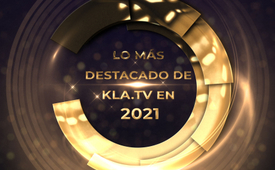 Lo más destacado de Kla.TV en 2021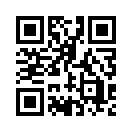 En 2021, Kla.TV emitió 2.670 programas esclarecedores en hasta 86 idiomas para usted. Las visitas aumentaron exponencialmente. Déjese llevar por nosotros y no se pierda los 6 mejores programas de Kla.TV.Kla.TV emitió para usted en 2021→ 2670 programas esclarecedores en hasta 86 idiomas. Las visitas aumentaron exponencialmente. Déjese llevar por nosotros y no se pierda las 6 mejores emisiones de Kla.TV.

Queridos telespectadores, nuestros equipos han pasado un año más como voluntarios para ustedes en sus horas libres, además de todos los inconvenientes de los cierres y las circunstancias agravantes en el trabajo. Kla.TV - Las otras noticias del pueblo para el pueblo se convirtió en una de las plataformas de información independiente más populares de Internet en 2021. Sólo en 2021 se emitieron 2.670 programas esclarecedores que se pusieron a disposición del mundo en hasta 86 idiomas. Nuestra difusión en lenguas extranjeras aumentó más del 58% en 2021. En 2020, nuestro equipo de voluntarios produjo 1372 emisiones en lenguas extranjeras y en 2021 ya hemos producido 2178 emisiones, ¡más de 800 emisiones más que el año anterior! El número de visitantes de nuestra página web creció un asombroso 81% en 2021 en comparación con el año anterior, las visualizaciones de vídeos en la página principal de Kla.TV aumentaron un 68% y, de media, Kla.TV alcanzó unas 204.000 visualizaciones de vídeos al día y más de 1,4 millones de visualizaciones de vídeos a la semana. Nuestra presencia original en la web www.kla.tv registró 1.819.265.269 el año pasado, es decir, más de 1.800 millones de visitas al servidor. Este crecimiento exponencial, en comparación con el año anterior, muestra un vivo interés por todos los vídeos elaborados con el texto del programa, las diversas opciones de descarga y los resúmenes de los temas.
Ahora queremos presentarte los 6 vídeos más populares de 2021:

1er Lugar:
LLAMADO URGENTE DE ADVERTENCIA: ¡Miles de personas mueren tras la vacunación de Corona! 
Con 3.065.523 visitas
Este programa es el más visto de todos los programas de Kla.TV desde su creación.

2do Lugar:
El expediente Wieler: enredos y revelaciones. 
Con 2.689.406 visitas.
Este programa ocupa el puesto 2 de todos los programas de Kla.TV desde su creación.

3er Lugar:
El archivo (guardado en secreto) de Christian Drosten. 
Con 2.072.346 visitas

4º Lugar:
¡Los vacunados mueren! - Los "verificadores de hechos" niegan la conexión.
1.500.607 visitas

5º Lugar: 
¡LLAMADO URGENTE A TODOS LOS CIUDADANOS: La comprobación de la práctica después de 9 meses de vacunas Corona muestra consecuencias devastadoras!
Con 1.367.889 visitas

6º Lugar:
El disparo con el código genético - Entrevista con la Dra. Carrie Madej
1.333.352 visitas

Puede encontrar más programas populares en el enlace www.kla.tv/Dauerbrenner 
Con el creciente alcance de Kla.TV en todas las partes del mundo, también estamos sintiendo la presión de los gigantes de la tecnología, la política, la prensa sistémica, así como los grupos de hackers criminales en nuestros canales. El año pasado nos bloquearon en YouTube, este año en Facebook, Twitter e Instagram. El siguiente patrón es discernible: como muestra el gráfico de Facebook, nos bloquean tan pronto como la influencia cae a más de medio millón de personas alcanzadas por día - y el efecto de propagación sería imparable. Por lo tanto, queridos espectadores, no dejen de visitarnos en nuestro sitio web original y ayuden a difundirlo. Dependemos de usted más que nunca en el nuevo año 2022, para que las voces disidentes de Kla.TV, bien documentadas y con sentido, puedan seguir llegando al público en todas partes, a pesar de la censura y las sanciones de varias plataformas. Desde noviembre de 2021, la plataforma Kla.TV se ha optimizado también para los teléfonos móviles. Después de muchos meses de desarrollo, ahora el sitio web también puede visitarse de forma óptima con un teléfono móvil. Todas las funciones de la versión de escritorio se trasladarán a la versión móvil en los próximos meses. Al hacer clic en el botón "modo de escritorio", situado en la parte inferior del teléfono móvil, puedes cambiar a la conocida página de Kla.TV en cualquier momento.

Cientos de colaboradores voluntarios de Kla.TV desarrollan y producen el programa de Kla.TV en su tiempo libre y a sus expensas, y lo hacen al mismo tiempo que trabajan. Para ello, suelen invertir hasta altas horas de la noche. Por lo tanto: ¡usted también puede convertirse en un contribuyente voluntario a la difusión! Utilice la versátil oferta de distribución y dé a conocer Kla.TV en todas partes.de Lois SasekFuentes:-Esto también podría interesarle:#ElFavoritoDeSiempre - El favorito de siempre - www.kla.tv/ElfavoritodesiempreKla.TV – Las otras noticias ... libre – independiente – no censurada ...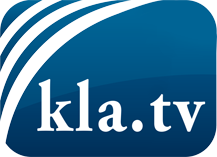 lo que los medios de comunicación no deberían omitir ...poco escuchado – del pueblo para el pueblo ...cada viernes emisiones a las 19:45 horas en www.kla.tv/es¡Vale la pena seguir adelante!Para obtener una suscripción gratuita con noticias mensuales
por correo electrónico, suscríbase a: www.kla.tv/abo-esAviso de seguridad:Lamentablemente, las voces discrepantes siguen siendo censuradas y reprimidas. Mientras no informemos según los intereses e ideologías de la prensa del sistema, debemos esperar siempre que se busquen pretextos para bloquear o perjudicar a Kla.TV.Por lo tanto, ¡conéctese hoy con independencia de Internet!
Haga clic aquí: www.kla.tv/vernetzung&lang=esLicencia:    Licencia Creative Commons con atribución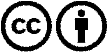 ¡Se desea la distribución y reprocesamiento con atribución! Sin embargo, el material no puede presentarse fuera de contexto.
Con las instituciones financiadas con dinero público está prohibido el uso sin consulta.Las infracciones pueden ser perseguidas.